关于开展“七一”升国旗主题团日活动的通知各学院团委、学生会：现将开展“七一”升国旗主题团日活动的有关安排通知如下。一、活动主题“青春向党 挺膺担当”“七一”升国旗主题团日活动二、活动时间2024年7月1日6:40，6:30集合完毕三、活动地点城阳校区虹子广场四、参与范围城阳校区“青马工程”第八期大骨班学员；城阳校区校团属学生组织大三、大二成员；各学院学生会（除海洋学院）大三全体成员、城阳校区大二成员；2024年城阳校区2022级本科生新发展团员。各学院学生会应参与人数详见附件1，新发展团员应参与名单详见附件2。同时具备以上身份的，所属队列优先级为：“青马工程”第八期大骨班队列、新发展团员队列、校团属学生组织队列、各学院学生会队列。五、注意事项1.各学生群体根据站位图（另行发布）在规定时间内于指定区域内就位。2.每学院学生会明确1名主席团成员作为联络人，负责好现场学生会成员、新发展团员的签到、联络和秩序维护。各学院联络人填写参会回执（附件3），并于6月28日（周五）12:00前报送至指定链接。3.“青马工程”第八期大骨班学员着青马班服；新发展团员着白衬衣或带领白T恤，黑色长裤，深色鞋子；其他学生群体着白色上衣，深色长裤。全体同学请勿穿短裤、超短裙、凉鞋等。4.全体同学规范佩戴团徽或党徽，妆发整洁。5.全体同学提前熟悉背诵中国共产主义青年团入团誓词。6.届时严格考勤，学院学生会考勤情况计入年底学院学生会年度考评得分当中。特殊情况需请假的，“青马工程”第八期大骨班学员、校团属学生组织成员通过“青岛农业大学团委”企业微信—集体活动请假审批申请；学院学生会成员、新发展团员请假的，须书面请假说明，并加盖学院团委公章。模板详见附件4。7.附件2中的新发展团员加入以下微信群。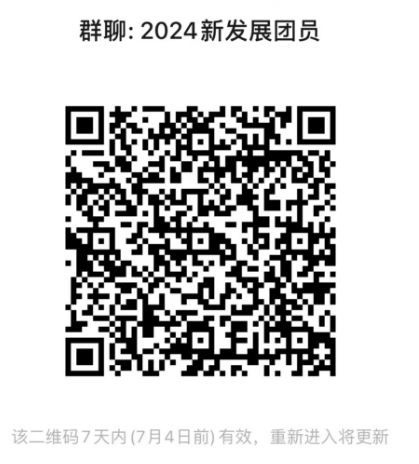 上传链接：http://qauyouth.quickconnect.cn/sharing/lIir9wiZX#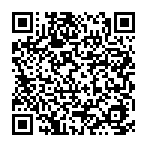 附件：1.各学院学生会大三全体成员、城阳校区大二成员人数2.2024年城阳校区2022级本科生新发展团员名单3.参会回执4.学院学生会成员、新发展团员请假说明模板校 团 委               校学生会        2024年6月27日    附件1各学院学生会大三全体成员、城阳校区大二成员人数附件22024年城阳校区2022级本科生新发展团员名单注：请以上新发展团员加入以下微信群。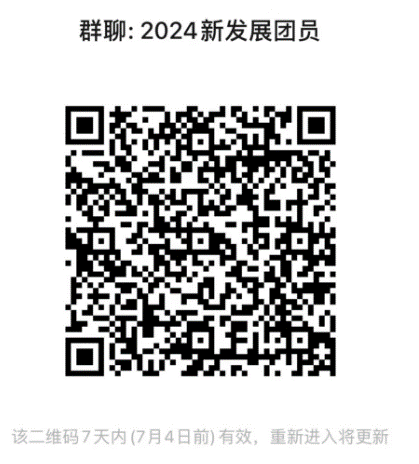 附件3参会回执填报单位（盖章）：             填表人:          填表人联系方式：注：请假说明（附件4）扫描件与此表一起报送，请假情况应与上表中的数据对应。附件4学院学生会成员、新发展团员请假说明（模板）以下同学因故不能参加“七一”升国旗主题团日活动，具体名单及情况说明如下：                ※※学院团委                 2024年6月※日（此请假说明加盖公章扫描后与参会回执（附件3）一共报送至指定链接）序号学院城阳校区人数1农学院222植物医学学院233资源与环境学院214园艺学院235动物科技学院166草业学院97动物医学院268机电工程学院159建筑工程学院2910生命科学学院2011食品科学与工程学院1112经济管理学院（合作社学院）1113人文社会科学学院814化学与药学院2115艺术学院916外国语学院2517动漫与传媒学院818理学与信息科学学院1119园林与林学院820巴瑟斯未来农业科技学院29序号学院姓名所在团支部性别1 农学院孟麟恒农学D2022级1班团支部男2 农学院邵嘉仪农学创新2022级1班团支部女3 农学院韩孟郊农学2022级2班团支部女4 农学院张逸帆农学2022级2班团支部男5 农学院孙嘉彤烟草2022级1班团支部女6 农学院邵延涛烟草创新2022级1班团支部男7 农学院焦子涵植物科学与技术2022级1班团支部女8 农学院包博文智慧农业2022级3班团支部男9 农学院李嘉仪种子科学与工程2022级1班团支部女10 农学院亓臣翰林种子科学与工程2022级1班团支部男11 农学院张赫种子科学与工程2022级2班团支部女12 植物医学学院樊晓路植保专业创新2022级1班团支部女13 植物医学学院姜佳辰植保专业D2022级1班团支部女14 植物医学学院吴嘉怡植保专业2022级1班团支部女15 植物医学学院张誉怀植保专业2022级2班团支部男16 植物医学学院陈明瑞植保专业2022级3班团支部男17 资源与环境学院庞雅文农业资源与环境创新2201班团支部女18 资源与环境学院王府皓月农业资源与环境2201班团支部女19 资源与环境学院王心怡环境科学2201班团支部女20 资源与环境学院郎冰清环境工程2201班团支部女21 资源与环境学院李怀月环境工程2201班团支部女22 资源与环境学院宫娜环境生态工程2201班团支部女23 资源与环境学院魏晗环境生态工程2202班团支部女24 园艺学院石乘榕园艺（创新）专业2022级1班团支部男25 园艺学院牛欣睿园艺专业2022级1班团支部女26 园艺学院张辰园艺专业2202级3班团支部男27 园艺学院郭润泽设施农业科学与工程专业2022级1班团支部男28 园艺学院丁广辉设施农业科学与工程专业2022级2班团支部男29 园艺学院杨丽冉茶学专业2022级1班团支部女30 园艺学院邱杨茶学专业2022级2班团支部女31 草业学院刘心雨草业（创新）2201团支部女32 草业学院高宇轩草业2201团支部男33 草业学院孟艺草坪2201团支部女34 草业学院石鹏草坪2202团支部男35 草业学院王艺璇草坪2202团支部女36 动物医学院由晓莹动物医学院动药专业2022级1班团支部女37 动物医学院孙捷萌动物医学院动药专业2022级2班团支部女38 动物医学院汪文轩动物医学院动药专业2022级2班团支部男39 动物医学院和慧玲动物医学院动医专业2022级1班团支部女40 动物医学院卢爽动物医学院动医专业2022级2班团支部女41 动物医学院刘乐文动物医学院动医专业2022级3班团支部女42 动物医学院左明月动物医学院动医专业2022级4班团支部女43 动物医学院张玉淑动物医学院动医专业2022级5班团支部女44 动物医学院徐玉成动物医学院动医专业2022级6班团支部男45 动物医学院赵艺博动物医学院动医专业2022级7班团支部男46 动物医学院张帆棋动物医学院动医专业2022级8班团支部女47 机电工程学院黄延朝测控2201班团支部男48 机电工程学院刘美琪测控2202班团支部女49 机电工程学院曹洪坤电自化2201班团支部男50 机电工程学院董俊博电自化2203班团支部男51 机电工程学院崔梦皓电自化2205班团支部男52 机电工程学院刘希琛电自化2205班团支部男53 机电工程学院房宏宇机制2201班团支部男54 机电工程学院王俊机制2202班团支部男55 机电工程学院王玉喜机制2203班团支部男56 机电工程学院潘星宇机制2204班团支部男57 机电工程学院付涛农机化（创新）2201班团支部男58 机电工程学院赵敬好农机化2201班团支部男59 机电工程学院臧广强农机化2202班团支部男60 建筑工程学院唐正盈土木工程专业2022级1班团支部男61 建筑工程学院刘家瑞土木工程专业2022级3班团支部男62 建筑工程学院刘嘉一土木工程专业2022级5班团支部男63 建筑工程学院宋森土木工程专业2022级6班团支部男64 建筑工程学院王军杰工程造价专业2022级1班团支部女65 建筑工程学院耿宇翔工程造价专业2022级1班团支部女66 建筑工程学院王文茹工程造价专业2022级2班团支部女67 建筑工程学院张俊粉工程造价专业2022级2班团支部女68 建筑工程学院李鸿昌建筑学专业2022级1班团支部男69 建筑工程学院常玥瑄建筑学专业2022级2班团支部女70 建筑工程学院王宁建筑学专业2022级2班团支部女71 建筑工程学院吴丹丹建筑环境与能源应用工程2022级1班团支部女72 建筑工程学院杨泽睿建筑环境与能源应用工程2022级2班团支部男73 生命科学学院孙慧玲生科（创新）2201班团支部女74 生命科学学院陈欣生科（创新）2204班团支部女75 生命科学学院王跃淳生科（创新）2205班团支部男76 生命科学学院卢彦彤生科（创新）2205班团支部女77 生命科学学院逄涵生科（创新）2206班团支部女78 生命科学学院李洪伟生科（创新）2206班团支部男79 食品科学与工程学院徐志豪食科创新2201班团支部男80 食品科学与工程学院王楠食安2201班团支部女81 食品科学与工程学院张晴瑜食科2203班团支部女82 食品科学与工程学院赵天宇食安2201班团支部女83 食品科学与工程学院温妍食安创新2201班团支部女84 食品科学与工程学院王书彬食安创新2201班团支部男85 食品科学与工程学院王晓雪食安创新2201班团支部女86 食品科学与工程学院孙一食安2201班团支部男87 食品科学与工程学院宗茹倩食安创新2201班团支部女88 化学与药学院郑文佳材料2201班团支部女89 化学与药学院闫淑娴材化2201班团支部女90 化学与药学院焦玉凯化工艺2201班团支部男91 化学与药学院庄雅慧药学2201班团支部女92 化学与药学院张欣冉药学2202班团支部女93 化学与药学院古浩然应化2203班团支部男94 化学与药学院杨博誉制药2201班团支部男95 化学与药学院朱耕宁制药2202班团支部女96 化学与药学院李红霞材化2201班团支部女97 化学与药学院杨海宇化工艺2202班团支部男98 外国语学院陈炳绒英语2203团支部女99 外国语学院杨士昕日语2202团支部女100 外国语学院孙丽日语2202团支部女101 外国语学院姜伟英语外包2202团支部女102 巴瑟斯未来农业科技学院李颖农学 (中外) 2201班团支部女103 巴瑟斯未来农业科技学院杨晓彤农业资源与环境（中外）2202班团支部女104 巴瑟斯未来农业科技学院顾筱萌食品科学与工程（中外）2201班团支部女105 巴瑟斯未来农业科技学院杨永琪食品科学与工程（中外）2201班团支部男106 巴瑟斯未来农业科技学院王姿婷食品科学与工程（中外）2203班团支部女107 巴瑟斯未来农业科技学院范佳文食品科学与工程（中外）2203班团支部女108 巴瑟斯未来农业科技学院鞠可文物流管理（中外）2202班团支部女109 巴瑟斯未来农业科技学院焦子如物流管理（中外）2203班团支部女110 巴瑟斯未来农业科技学院侯佳怡物流管理（中外）2203班团支部女学院联络人姓名联络人电话联络人职务城阳校区学生会成员人数城阳校区学生会成员人数城阳校区学生会成员人数城阳校区学生会成员人数城阳校区学生会成员人数城阳校区学生会成员人数2024年城阳校区2022级本科生新发展团员2024年城阳校区2022级本科生新发展团员2024年城阳校区2022级本科生新发展团员备注备注学院联络人姓名联络人电话联络人职务应参与人数（与附件1保持一致）其中青马八期大骨班人数其中校级团属学生组织成员人数其中参加主题团日的新发展团员人数请假人数当日学院学生会队列实际人数应参与人数（与附件2保持一致）请假人数序号学院姓名所属群体职务具体事由备注学生会成员/新发展团员